PLANTILLA DE FACTURA MÉDICA 		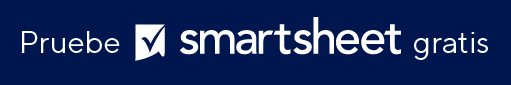 NOMBRE DE LA EMPRESANOMBRE DE LA EMPRESANOMBRE DE LA EMPRESANOMBRE DE LA EMPRESASU 
LOGOTIPOSU 
LOGOTIPOLínea 1 de direcciónN.º DE FACTURASU 
LOGOTIPOSU 
LOGOTIPOLínea 2 de direcciónIDENTIFICACIÓN DEL PACIENTESU 
LOGOTIPOSU 
LOGOTIPOCiudad, Estado 12345FECHA DEL SVCSU 
LOGOTIPOSU 
LOGOTIPOTeléfono: (000) 000-0000FECHA DE LA FACTURASU 
LOGOTIPOSU 
LOGOTIPOFax: (000) 000-0000FECHA DE  VENCIMIENTOSU 
LOGOTIPOSU 
LOGOTIPOdirección webPLANTILLA MÉDICAPLANTILLA MÉDICAFACTURAR AIdentificación de SVCSERVICIO MÉDICOMEDICAMENTOCOSTO[NOMBRE][NOMBRE ADICIONAL][LÍNEA 1 DE DIRECCIÓN][LÍNEA 2 DE DIRECCIÓN][CIUDAD/ESTADO/CÓDIGO POSTAL][TELÉFONO][CORREO ELECTRÓNICO]Si tiene preguntas relacionadas con esta factura, póngase en contacto con:Si tiene preguntas relacionadas con esta factura, póngase en contacto con:CONDICIONESSUBTOTAL0,00Nombreintroduzca el porcentaje TASA IMPOSITIVA0,000%(321) 456-7890IMPUESTO TOTAL0,00Dirección de correo electrónicoOTRO0,00Dirección webTOTALDESCARGO DE RESPONSABILIDADTodos los artículos, las plantillas o la información que proporcione Smartsheet en el sitio web son solo de referencia. Mientras nos esforzamos por mantener la información actualizada y correcta, no hacemos declaraciones ni garantías de ningún tipo, explícitas o implícitas, sobre la integridad, precisión, confiabilidad, idoneidad o disponibilidad con respecto al sitio web o la información, los artículos, las plantillas o los gráficos relacionados que figuran en el sitio web. Por lo tanto, cualquier confianza que usted deposite en dicha información es estrictamente bajo su propio riesgo.